Request for Tender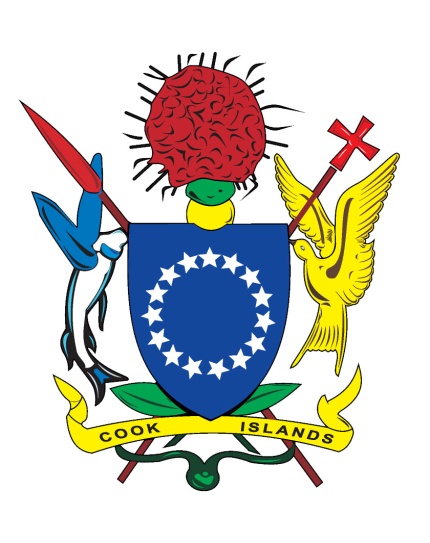 2018 School Stationery TenderMinistry of EducationAll queries regarding this Request for Tender should be directed to:Contact OfficerReureu TearetoaRTearetoa@education.gov.ck
TENDER CLOSING TIME: 4:00pm (CI Time) Wednesday 15 November 2017[This page is intentionally left blank]Table of ContentsGlossary and Definitions	4Introduction	5Summary of Requirements	5CONDITIONS OF TENDERING	5Contact Officer	5Tender Registration	5Tender Closing Time	6Submission of Tender	6Conflict of Interest Declaration	7Further information or clarifications	7Probity	8Selection Process	8Notification of Acceptance	8Confidentiality	9Non-Resident Tenderer	9Mandatory Conditions	10Special Conditions	10Attachment 1 – Tender Specification Requirements	11Tender Specifications	11Please complete and submit all the forms in Attachment 2 in your tender.	11Attachment 2 – Tender Forms To Be Submitted	20A1 – Form of Tender	21A2 – Conflict of Interest Declaration	23A3 – Completed Schedule of Prices	24A4 – Proposed Subcontractors (if applicable)	43A5 – Preliminary Delivery Programme	45A6 – List of Referees who may be Contacted	46Attachment 3 – Evaluation Criteria	47Mandatory Conditions	47Evaluation Criteria	47Risk	48Attachment 4 – Contract Conditions	49Glossary and DefinitionsIntroductionSummary of RequirementsThrough this Request for Tender (RFT) the Principal wishes to implement the supply of stationary to schools and education providers in the Cook Islands.The Stationery Specification is fully described in Attachment One – Tender Specification Requirements Provide an overview of what you are purchasing with further details included in Attachment 1).Tenders will only be accepted for the whole of the tender requirements as per Attachment 1. Tenders are to arrange and pay for delivery of Stationery to the Ministry of Education building in Nikao, Rarotonga, Cook Islands.Tenderers may nominate an equivalent product but if doing so must supply comprehensive product information. Copies of tender documentation can be downloaded from the Principal’s website www.education.gov.ck and from the Cook Islands Government E-Government Procurement portal at                                                     https://in-tendhost.co.uk/adbprocurementnetwork/aspx/HomeCONDITIONS OF TENDERINGAll tenders should conform to the Conditions of Tendering, but must conform to the Mandatory Conditions as set out in this RFT. Contact OfficerThe Contact Officer for this tender is:Name of Person: 	Reureu Tearetoa
Title: 			Financial Accountant
Address:  		Ministry of Education, PO Box 97, Rarotonga, Cook Islands
Phone: 			+682 29357
E-mail:			RTearetoa@education.gov.ckTender RegistrationProspective tenderers should register their interest to participate in this RFT process by registering on the Cook Islands Government E-Government Procurement portal at:https://in-tendhost.co.uk/adbprocurementnetwork/aspx/Home In order to participate in the tender process you will need to register as a supplier on the Portal. As part of registration you will need to specify relevant “Business Categories” for your business. This tender will be listed under the following category: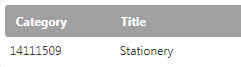 Prospective tenderers should include this category when registering on the system.Should there be any issues registering please advise the contact officer as soon as possible and alternative registration processes will be given. The Contact Officer will acknowledge receipt of the registration. Only registered tenderers will receive notices directly as and when they are issued. It is the responsibility of the tenderer to ensure they are properly registered for this RFT. Once the Tender is published on the portal any suppliers registered will receive automatic advice of the tender and a link to access tender documentation via the Electronic Tender Account. Submission of tenders will be through the same account.Suppliers who register after the tender is published will receive notification of the tender upon registration.Tender Closing Time Tenders must be received by the Electronic Tender Account or in the tender box specified by the following deadline, or they will not be considered:Tender Closing Time and Date: 4:00pm (CI Time) Wednesday 15 November 2017It is the tenderer’s responsibility to ensure that their tender reaches the Tender Box located at the Ministry of Education Building, Nikao, Cook Islands or posted on the Electronic Tender Account (https://in-tendhost.co.uk/adbprocurementnetwork/aspx/Home ) by the specified closing date and time.Late tenders will not be accepted.Submission of TenderThe cost of preparing and submitting the Tender shall be borne by the Tenderer.The Principal may vary the Tender Specifications described in Attachment 1 at any time, including the closing date, by notice in writing to the Tenderers still involved in the RFT at the time the Tender Specifications are varied.Tenders shall be submitted in either hard copy or electronic copy, as specified below only.Telefax tenders will not be accepted.Hard Copy Submission:Two original hard copy tenders shall be packaged and labelled “CONFIDENTIAL” and have the following information clearly exhibited on the outside: To:			Ministry of Education Tender 
Postal Address: 		P O Box 97, Rarotonga Cook Islands
Titled:			Ministry of Education 2018 School Stationery Tender
RFT #:			CK171812Hard copy tenders must be placed in the Tender Box located at the Ministry of Education Building, in Nikao and submitted in the format contained in Attachment 2 – Forms to be submitted, by the due date. Failure to do so will result in the tender being disqualified.Electronic Copy Submission: Electronic copy tenders shall be submitted through the Electronic Tender Account in the format contained in Attachment 2  – Forms to be submitted, by the due date. Failure to do so will result in the tender being disqualified.The default portal is the Asia Pacific Public Electronic Procurement Network e-GP System (refer https://in-tendhost.co.uk/adbprocurementnetwork/aspx/Home  ). The title and reference number of this document is the tender identifier. The tender form shall be submitted in Microsoft Word format. Additional documents should be submitted in PDF format. Tenderers should seek approval for any other alternative electronic formats. If offers do not comply with the approved formats they will be deemed non-compliant and may not be accepted.If the supplier is not able to access or upload tender documents through the default CIG Procurement Portal they should first seek guidance from the user guide using the following link: https://in-tendhost.co.uk/adbprocurementnetwork/aspx/BuyerProfiles   or by clicking the “user guides” tab on the portal. Thereafter further guidance may be available through the Contact Officer.If still not successful, the Contact Officer will arrange a secure email tender account for the upload of documents. The Electronic Tender Account will send a confirmation of receipt email in response to your electronic submission and the time of upload will be used to confirm the date and time of upload.  If you do not receive a confirmation of receipt email within five working days, please contact the Contact Officer for this tender.  If offers do not comply with the approved formats they will be deemed non-compliant and may not be accepted.Late tenders will not be accepted.Conflict of Interest DeclarationTenderers must complete the Conflict of Interest Declaration form in Attachment 2 to disclose any potential or actual conflicts of interest that they may have or may be perceived to have, in respect of their responsibilities to the Principal and other parties should they be selected as the successful Tenderer.  Where potential or actual conflicts of interests are identified, the Tenderer must specify how this will be managed in order to provide assurance that it will not adversely impact the performance of any services.Further information or clarificationsNegotiations will not be permitted between the Tender Team and any prospective tenderers during the tender advertising period. However, prospective tenderers may seek clarification of the tender documents prior to submitting their tenders. Any further information or clarification required by a Tenderer in relation to this RFT must be directed to the Contact Officer. Tenderers should note that to ensure no disadvantage to any tenderers, responses to questions pertaining to this RFT will be circulated to all those who have registered their interest. Where the Principal considers that the competitive advantage of the individual Tenderer may be compromised by the distribution of responses to such requests for information and/or clarification to all Tenderers, the Principal reserves the right to issue such response(s) only to that particular Tenderer. Details of questions and answers provided during the tender process will be logged in the Electronic Tender Account accessible by all registered tenderers.Any additional information relating to this RFT will be circulated to all registered suppliers via the E-Government Procurement portal and emailed to all registered Tenderers as a Notice to Tenderers. Probity No gifts or entertainment of any nature will be permitted between any parties involved throughout the tender process, including: tenderers or potential tenderers, tender team members, evaluation team members, the Head of Agency, or any other member or organisation that may have an involvement with any aspect of the tender process.Selection ProcessAll tenders received in the Tender Box or Electronic Tender Box by the closing date and time will be assessed on whether they have conformed to the Mandatory Conditions. Failure to comply with these conditions will result in immediate exclusion from the Evaluation process. All Tenders deemed compliant will then proceed to the evaluation stage.Evaluation of the responses to this RFT will be in accordance with the Evaluation Criteria described in Attachment 3.Notification of Acceptance Tenders shall remain valid for acceptance and shall not be withdrawn for a period of sixty (60) working days from the Closing Date of the tender. Unsuccessful tenderers shall be notified in writing by the Principal or their representative within ten (10) working days of acceptance of the successful tender. If no tender is accepted by the Principal within twenty (20) working days after the Closing Date, each tenderer will be notified in writing by the Principal or their representative whether their tender is still under consideration or is no longer being considered.When the preferred Tenderer has been identified, the Principal will invite the Tenderer to enter into negotiations based on the draft contract in Attachment 4 to this RFT. Only when both parties have agreed to the terms of the contract and executed the contract, will the Principal formally issue a Letter of Acceptance to the successful Tenderer The successful tenderer will be notified by the Principal or their representative in writing on a date yet to be confirmed, but within sixty (60) working days from the Closing Date of the tender. The Tender Team reserves the right to contact referees and/or customers regarding the performance of the tenderer as it may pertain to this RFT.The Principal shall not be bound to accept the lowest priced tender or the highest scored tender or any tender.Tenderers are entitled to the release of their evaluation report on request. Any requests for evaluation reports of other tenders must be processed under the Official Information Act 2009. Tenderers wishing to lay a complaint may do so under the complaints process of the Cook Islands Government Purchase and Sale of Goods and Services Policy 2016.   If no tender has been accepted within the period stated, the Principal will notify all Tenderers that no tender was accepted and may: Invite all Tenderers to provide additional information; and/or Re-advertise the RFT and extend the closing date of the Tender. Tenderers may either resubmit their tender or provide additional information to support their existing Tender already received by the Principal.At the conclusion of the tender process the outcome will be published on the procurement website showing the names of the successful Tenderer.Confidentiality Drawings, Specifications, Schedules and written technical information supplied to Tenderers shall not be used for purposes other than the preparation of a Tender without the approval of the Principal. Information submitted by a Tenderer shall be regarded as confidential and shall not be disclosed to a third party except with the prior written agreement of the Tenderer.Non-Resident TendererIn order for foreign companies to carry out business in the Cook Islands, an application for, and approval, must be sought from the Business Trade Investment Board (BTIB). Any fees associated with the registration are to be covered by the Tenderer. Tenderers should inform themselves of the registration process and confirm in their Tender that they are willing to register once a Letter of Acceptance is issued. Information can be found at www.btib.gov.ck.  Mandatory Conditions All tenders must conform to the Mandatory Conditions below. Any tender that fails to comply with one or more of the mandatory requirements will be deemed non-compliant and will be excluded from the evaluation process. Mandatory Conditions below are also reflected in Attachment 3 – Evaluation Criteria.Tenders must be completed in the format contained in Attachment 2 of this RFT. If offers do not comply with the format contained in Attachment 2, they will be deemed non-compliant and may not be accepted.Tenders must be deposited in the required form in the Tender Box or the Electronic Tender Account by the closing time as specified in this RFT.All tenders and related documentation in respect of this RFT may be presented in the English or Maori language. Tenders presented in Maori or any other language must be provided with an English translation. Tenderers must tender to provide services or supply materials for the whole of the works/goods/services as specified in the Tender Specifications Tenders must be presented in hard copy format and/or electronic copy format as specified in this RFT.  Telefax tenders will not be accepted.All prices quoted must be landed inclusive of freight and relevant charges to the final point of delivery, Ministry of Education building in Nikao, Rarotonga, Cook Islands. All prices must be in New Zealand dollars.Special Conditions The following special conditions of Tender apply to this Contract: Upon awarding of the contract works, it is deemed that the tenderer has assessed the project and that all cost both direct and indirect to complete the contract works has been covered in the tendered price.The Principal may ask the tenderer to provide a list of proposed subcontracts and subcontractors before accepting the tender.The Principal may ask the tenderer to provide additional information during the tender evaluation. The tenderer must supply that information in the form and within the time stated in the Principal’s request.Attachment 1 – Tender Specification Requirements
Tender SpecificationsPlease complete and submit all the forms in Attachment 2 in your tender. The Tenderer is to arrange and pay for delivery of stationery to the final point of delivery - Ministry of Education building in Nikao, Rarotonga, Cook Islands. Evidence of the manufacturers’ / suppliers warranties is required.Attachment 2 – Tender Forms To Be SubmittedInstructions1. Tenderers must complete and submit all of the following forms, in the formats provided in this Attachment: A1 – Tender Form A2 – Conflict of Interest DeclarationA3 – Completed Schedule of PricesA4 – Proposed Subcontractors (if applicable)A5 – Preliminary Delivery ProgrammeA6 – List of Referees you may contact in relation to this offer.2. Tenderers who fail to supply all of the items listed in above, will be deemed non-compliant and will be excluded from the tender evaluation process. A1 – Form of TenderThe SecretaryCook Islands Ministry of EducationPO Box 97RarotongaCook IslandsHaving examined the Tender Documents in relation to Tender Reference No. ________ and dated __/__/__ , released by Ministry of Education, we submit the following offer.We offer to complete, handover to the Principal and remedy defects in the whole of the said Tender Specifications in conformity with these Tender Documents for the sum of [insert the price offered in text with the value in numbers thus (NZD$__________.__)] stated exclusive of Value Added Tax, together with such other sums as may be ascertained in accordance with the Contract.We acknowledge receipt of Notice __________.We agree/do not agree to the Terms and Conditions of the Purchase Agreement in Attachment 4 of the said tender and do not propose any amendments. We undertake to complete and handover of the whole/parts of the Contract Works/Goods/Services within the period stated in the Conditions of Tendering.We agree to abide by this Tender for a period of sixty (60) working days from the date fixed for receiving the same and it shall remain binding upon us and may be accepted by you at any time before the expiry of that period.Unless and until a Contract Agreement is prepared and executed, this Tender together with your written acceptance thereof, shall constitute a binding contract between us.We understand that you are not bound to accept the lowest or any Tender you may receive.We understand that no contract shall come into existence, and no legal or other obligations shall arise between us and you (or between us and any other agent of the Principal) in relation to the conduct, outcome or otherwise of the Tender process, prior to and apart from your acceptance of our Tender.We understand that you may contact the referees nominated by us in this offer and make whatever enquiries you deem necessary regarding our financial health and ability to deliver the Contract Works/Goods/Services.  Further, during the assessment stage we understand and agree that you may request specific information from all tenderers in order to assist your assessment.  We acknowledge that a failure to provide such information may result in disqualification from the process. We provide the following information required to be submitted with this Tender:A2 – Conflict of Interest DeclarationA3 – Completed Schedule of PricesA4 – Proposed Subcontractors (if applicable)A5 – Preliminary Delivery ProgrammeA6 – List of Referees you may contact in relation to this offer.If the tenderer is unable to agree to any clauses included in the Conditions to the Contract, it must set out in a table form the clause reference, reason why the tenderer cannot accept it and proposed alternative wording. A2 – Conflict of Interest DeclarationA conflict of interest arises if you or a close family member has an interest e.g. is a board or committee member or is employed in a senior position in the Government agency that wants to purchase the goods or services relating to this tender process. In submitting this tender bid I declare:I understand that an actual, potential or perceived conflict of interest may arise in participating in this tender process and that I am obliged to declare any such conflict of interest.I confirm that in submitting this information that I have either declared any potential conflicts of interest or that I am not aware of any situation or issue that would conflict with the interest of the Principal. If a conflict of interest arises at any time before the selected supplier has been awarded, I will advise the Contact Officer or the Principal immediately.I have personally completed this declaration on behalf of the Supplier(s) and declare that the submitted tender bid provided are true and correct. A3 – Completed Schedule of PricesFreight and related costs to final point of delivery: _______________________A4 – Proposed Subcontractors (if applicable)A5 – Preliminary Delivery ProgrammeThe Ministry of Education requires that all goods procured through this RFT reach the Ministry of Education building in Nikao, Rarotonga, Cook Islands no later than January 31st 2018.  The Tenderer should offer shipping options based on published schedules. The Tenderer may make further comment on this requirement and note any risk factors to this and how they might be mitigated. A6 – List of Referees who may be contactedAttachment 3 – Evaluation CriteriaThe Mandatory Conditions have been drawn from the Conditions of Tendering in this RFT. Tenders that do not meet the Mandatory Conditions are deemed non-compliant, and will not proceed into Evaluation.Mandatory ConditionsTenders must pass all of the following requirements. Tenders that do not meet one or more of these conditions are deemed non-compliant and will not be considered.Evaluation CriteriaThe assignment of weightings is based on the following principles:The items that reflect the critical elements of the project will be assigned a weightWeightings will reflect the relative importance of each criterionScores will be based on the information provided in the submitted TenderA Weighted Criteria methodology will apply to the evaluation of this RFT as follows: Tenderer may provide additional documents or information to support their application Evaluations will be conducted against the attributes outlined in the table above.RiskThe Evaluation Committee will conduct a Risk Assessment for each Tender submitted. This will identify the most significant risks presented by the Tender and consider the likelihood of the risk occurring; the consequence of that risk; and a risk mitigation strategy. In conclusion, the mitigated risk will be determined to form an overall measure of the risk represented by each Tender.The risk mitigation strategy may include the inclusion of specific clauses in the executed contract. Therefore, a Tender considered to be high risk might still be selected subject to the Tenderer’s willingness to accept the proposed contract amendments.Attachment 4 – Contract Conditions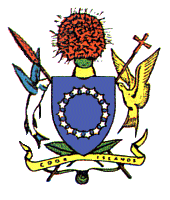 PURCHASE ORDER Government:  Her Majesty the Queen in right of the government of the Cook Islands acting by and through the Minister/Secretary of the Ministry of Education Signed:_____________________________Name:Position:Date:Supplier:  Signed:_____________________________Name:Position:Date:_____________________________________________________________________________________Product:  School Stationary order for 2018Delivery:  Landed to the Ministry of Education building in Nikao, Rarotonga, Cook Islands, no later than January 31st 2018 Price:  Insurance:  Supplier to take out full Insurance for loss or damage to goods in transit to the point of delivery at the Ministry of Education Building, Nikao, Rarotonga, Cook Islands.Contact Person:Government Contact:  	Reureu Tearetoa
Title: 			Financial Accountant
Address: 		Ministry of Education, PO Box 97, Rarotonga, Cook Islands
Phone: 			+682 29357
E-mail:			RTearetoa@education.gov.ckAdditional Terms:  Dispute Resolution: In the event that a dispute arises between the parties they must resolve the dispute by negotiation, if within 5 days of the dispute arising it has not been resolved, the parties may agree on an independent mediator to assist them with resolving the dispute. If within 48 hours, the parties cannot agree who the independent mediator will be, they must seek the appointment of a mediator by the Chief Justice. If within 7 days of the appointment of a mediator the dispute is not resolved the parties must resolve the dispute under the Arbitration Act 2014. Extraordinary Event: Non-performance by either party of any of its obligations under the contract will be excused, without liability for non-performance, if performance is prevented, wholly or substantially by an extraordinary event. Prompt notice must be given by the party prevented by the extraordinary event from performing its obligations under this contract, to the other party. The non-performing party must take all reasonable steps to remedy or abate the extraordinary event and mitigate the effects on the other party. As soon as practicable after the termination or abatement of the extraordinary event performance of any obligation prevented by the extraordinary event must resume. An extraordinary event means – an event that occurs beyond the control of either party including by not limited to cyclone, tsunami, fire, flood or any other act of God, war, civil unrest, riot or hijacking.TERMS AND CONDITIONS FOR SUPPLY OF PRODUCTThe Supplier agrees to supply the Product categorised above and more specifically described and detailed in the Purchase Order issued by the Government of the Cook Islands (the “Government”) on the following terms and conditions: APPLICATION These terms and conditions apply to all purchases of Product except where the Government agrees in writing that they be varied or do not apply. These terms and conditions supersede any contrary provisions in the Supplier’s terms and conditions of supply including those terms that the Supplier normally uses. No right under these terms and conditions shall be deemed to be waived except by notice in writing by each party. In the event that any one or more of the provisions contained in these terms and conditions are declared invalid by an order, decree or judgment of any Court of competent jurisdiction, these terms and conditions will be read as if such provision had not been inserted. PRICESThe prices stated on the Government’s Purchase Order are fixed, unless there is a written agreement stipulating the price may be varied, when it may be varied and how the price is to be determined. The price includes freight, insurance, packaging, crating, local cartage, customs duty and/or any other services in the delivery of the Product.The price is exclusive of VAT. The Supplier is not entitled to claim expenses, surcharges or margins or disbursements except if otherwise agreed in advance and in writing by the Government. DELIVERY The time of delivery of the Product is a fundamental element of these terms and conditions. The Product shall be delivered and rendered in a prompt and timely manner on or within the delivery dates specified in the Purchase Order. All Product must be delivered within the Government business hours (normal business hours are 8:00 am to 4:00 pm, Monday to Friday), unless otherwise specified in the Purchase Order. The Supplier shall notify the Government in writing immediately when the Supplier becomes aware there may be a delay in the delivery of Product to the Government. The Government is entitled to cancel the Purchase Order or change its specification (without incurring additional charges) if the Product is not supplied on the supply dates or times specified in the Purchase Order. All Product must be supplied to the address specified in the Purchase Order. The Supplier shall make itself aware of any special requirements when supplying the Product to Government property. When Product is delivered to the Government it shall be accompanied by a delivery docket that records the Purchase Order number, the description, quantity with the applicable units of measure, unit rates and dollar values of the Product delivered. The delivery docket must be signed for and retained by a Government officer. All Product shall be packaged in a manner to prevent damage or deterioration when being delivered to the Government.  The Government may use other suppliers for the supply of Product, or product of the same nature as the Product, at any time. IDENTIFICATION The Purchase Order number must be shown on all packages, invoices and correspondence relating to the Product. Product supplied against an invalid Purchase Order or without a Purchase Order, will be returned to the Supplier at the Supplier's expense including the cost of packaging, transportation, insurance and handling of the Product. Where applicable, the Supplier grants the Government access to the Supplier’s premises, facilities and staff concerning the delivery and identification of the Product. The Government shall have the right to audit and inspect the Supplier’s records concerning delivery of the Product. These rights are for both the Government and any other party that has the use or benefit of the Product. QUALITY, INSPECTION AND ACCEPTANCE It is a condition of these terms and conditions and the Supplier warrants that: All Product shall be in accordance with any requirements set out in these terms and conditions and/or in the Purchase Order and shall be free from defects in workmanship, materials and design. These obligations survive acceptance of the Product and payment. The Supplier shall use the highest reasonable standard of skill, care and quality and employ techniques, methods, procedures and materials of a high quality and standard in accordance with best professional practice in providing the Product. The Supplier will comply with all relevant (a) Cook Island standards and international standards (if not in conflict) (both general and industry-specific); (b) statutes; (c) regulations; (d) by-laws; (e) ordinances; and (f) Government policies, applicable in respect of the supply of the Product. Where the Supplier has the benefit of any warranties or covenants from a third party in respect of the Product, the Supplier shall disclose and assign the benefit of the warranties and/or covenants to the Government. The Product, its material and workmanship, shall be subject to inspection and testing at all reasonable times and places by the Government (or those parties to whom the Government supplies the Product) before, during or after delivery. If inspection and testing is to be conducted on the premises of the Supplier or the Supplier’s sub-contractors, the Supplier shall provide (without additional charge) all reasonable facilities and assistance for the safe and convenient inspection and testing required by the Government's inspectors in the performance of their duty. The Supplier acknowledges that the signing of a delivery note or similar on behalf of the Government does not constitute acceptance of any Product. The Government may reject any Product, even after they have been accepted, that: (a) are not of merchantable quality; (b) are not fit for purpose as stipulated in the Purchase Order; (c) are in an unsatisfactory condition or not functioning in the way they are designed to function; or (d) do not otherwise meet the requirements (including requirements relating to delivery) of these terms and conditions, ("Rejected Product"). For any Rejected Product the Supplier will, within ten (10) business days of receiving notice of Government's rejection of the Rejected Product, at the Government's sole and absolute discretion and at the Supplier's sole risk and expense: (a) repair the Rejected Product; (b) replace the Rejected Product; (c) remove the Rejected Product for full credit or reimbursement; and in the case of clause 5.8(c), reimburse/credit the Government in full for any amounts paid by the Government in respect of the Rejected Product. Title to the Rejected Product will pass back to the Supplier on the earlier of the replacement of the Rejected Product, repair of the Rejected Product or, refund or credit of any amounts paid by the Government as specified in clause 5.8(c).Clauses 5.7 and 5.8 do not limit or negate any other rights or remedies that the Government may have under these terms and conditions or at law. The Government’s failure to inspect does not relieve the Supplier of any responsibility to perform its obligations according to these terms and conditions. OWNERSHIP AND RISK Subject to clauses 5.7 and 5.8: title in the Product passes to the Government when the Product is delivered to the Government or when the Government completes payment for the Product, whichever is the earlier date; the Product remains at the Supplier’s risk until the Product is delivered to the Government. Where the Product is delivered to the Government to be installed and/or commissioned, the Product remains at the Supplier’s risk until the completion of installation and commissioning. PAYMENT The Supplier shall provide to the Government’s Contact Person, within five (5) business days of the end of the month following delivery of the Product, a VAT tax invoice for each delivery of the Product, stating Purchase Order number, date of delivery and full description of the Product and quantity delivered. Invoices received without all of these details will be returned to the Supplier, unpaid. If monthly charges are applicable, the Supplier shall supply to the Contact Person specified in the Purchase Order a monthly statement of that month’s deliveries not later than the tenth business day of the month following delivery. Invoices and statements are to be addressed to the address specified in the Purchase Order. Subject to clause 5, payment for Product delivered, once approved, will be effected on the first Wednesday on or after the 20th of the month following the date of the Supplier’s VAT tax invoice or receipt of the delivery of the Product, whichever is the later. Any invoices provided by the Supplier which have not met the requirements of this Payment clause will not be affected. Payment will be effected by Electronic Funds Transfer (EFT) (direct credit). CONFLICT The Supplier confirms it has no knowledge of any conflict of interest in providing the Product. If any conflict arises or has the potential to arise during the supply of the Product, the Supplier shall immediately inform the Government in writing and the Government will decide on the appropriate steps to be followed in such event, which may include the right of the Government to terminate the Purchase Order with immediate effect. ASSIGNMENT The Supplier shall not assign or sub-contract any rights or obligations applicable under these terms and conditions without the prior written consent of the Government given at its discretion. NOTICES All correspondence shall include the Purchase Order number and addressed to the Government’s Contact Person named on the Purchase Order form. All correspondence shall be in writing sent by email, mail with postage prepaid or by hand delivery to the address for notices as set out above or such other address as a party has notified in writing. Subject to clause 10.4, notice given in person is deemed to be served upon delivery or by post three (3) business days after the date of posting. Any notice served on a non-business day is deemed to have been served on the first business day after that day. Any notice by email shall be deemed to be received on the first business day after such email has reached the receiver’s designated information system for receiving emails or, in all other situations, when the email comes to the receiver’s attention. The Government shall only be deemed to have received delivery of a notice upon the Government acknowledging in writing receipt of the notice. INDEMNITY The Supplier indemnifies the Government in respect of all costs (including legal costs), claims, liabilities, losses, damage and expenses suffered or incurred by the Government and any other person claiming through the Government as a direct or indirect consequence of any unlawful, negligent, tortious, criminal, reckless or dishonest errors, acts or omission of the Supplier in the performance of its obligations under these terms and conditions. This indemnity survives the termination of these terms and conditions. REMEDIES The Supplier shall not be entitled to anticipatory profits or to special (including multiple or punitive), incidental or consequential damages or losses. INSURANCES The Supplier shall take out and maintain at its own cost, at all times during the continuance of these terms and conditions, such insurances as specified in the Purchase Order. All such insurance shall be on such terms and with such insurers as the Government may reasonably require. The Supplier shall, if requested by the Government, provide the Government with written evidence that all insurances are in force and shall produce, whenever reasonably required by the Government, the relevant policies and evidence of payment of the current premiums. If the Supplier fails to provide such evidence the Government may, after notifying the Supplier in writing, arrange or keep in force that insurance and may, for the purpose of doing so, pay the relevant premiums and deduct a corresponding amount from any moneys payable by Government to the Supplier under these terms and conditions. LAW These terms and conditions are governed by the laws of the Cook Islands. The parties agree to submit to the non-exclusive jurisdiction of the High Court of the Cook Islands. TERMINATION FOR CONVENIENCE Notwithstanding anything to the contrary contained in these terms and conditions, the Government shall be entitled to cancel any applicable Purchase Order, at its convenience, on 10 business days' written notice to the Supplier; provided the Government will pay for all Product delivered to the satisfaction of the Government in respect of any Purchase Order, prior to the date of notice of cancellation. GENERAL WARRANTIES The Supplier represents, warrants and undertakes that: it has full power, capacity and authority to execute, deliver and perform its obligations under these terms and conditions or any Purchase Order; it has and will continue to have, all necessary consents, permissions, licences and rights to enter into and perform its obligations under these terms and conditions or any Purchase Order; there are no existing agreements, undertakings or arrangements which prevent it from entering into these terms and conditions or which would impede the performance of its obligations under these terms and conditions or any Purchase Order; it has not offered any inducement in connection with the entering into or negotiation of these terms and conditions or any Purchase Order and; it has not (nor is any of its representative directors or employees) a party to any litigation, proceedings or disputes which could adversely affect its ability to perform its obligations under these terms and conditions or any Purchase Order. DISPUTE RESOLUTIONIn the event of a dispute arising between the parties in respect of any matter in relation to this Agreement, the authorised representatives of each party will negotiate a resolution. If the dispute cannot be resolved by negotiation within five days of service by one party to the other of the written notice of a dispute arising, the dispute will be referred to arbitration under the Arbitration Act 2014. Reference No:CK171812Date of Release:2 November 2017TERMEXPLANATIONBTIBBusiness Trade Investment BoardManualThe Cook Islands Government Financial Policies and Procedures manualPolicyThe Cook Islands Government Purchase and Sale of Goods and Services Policy 2016Electronic Tender AccountAsia Pacific Public Electronic Procurement Network e-GP System    https://in-tendhost.co.uk/adbprocurementnetwork/aspx/HomePrincipalMinistry of Education RFTRequest for TenderTender TeamThe group of people responsible for the management of the tender process and includes those people who are specifically responsible to evaluate Tenders.Stock CodeDescriptionOrder UnitsQuantity113202Exercise Book (100bbks/ctn) -1A5book600113205Exercise Book (100bks/ctn) -1B5book16400113220Exercise Book (100bks/ctn) -1A4book1400113230Exercise Book (100bks/ctn) -1F4book3100113232Exercise Book (100bks/ctn) -1U4book2600113505Exercise Book (100bks/ctn) -1H5book1500113510Exercise Book (100bks/ctn) -1E5book2900113520Exercise Book (100bks/ctn) -1H4book100113705Exercise Book (100bks/ctn)-1L4book200115115Exercise Book - Refill (100bks/ctn)-14J5book300115740Exercise Book - Refill (100bks/ctn)-14B8book2100113610Exercise Book (100bks/ctn) -1B8book100113618Beginner's Writing Books -BWBbook1000113619Writing & Drawing Book (100/ctn) 230x180 (WDB)pad1100113905Warwick Notebook (200bks/ctn) -5B1book7113310Warwick Spiral Notebook -8B4 50Lfbook100105070Scrapbook Super Blank Page A4 28 leafpad89105025Warwick Scrap Book Full On (60pds/ctn) - A3pad112112010WB Artwork Sketch Books-Art Spiral A3pad227123070Dixon Wall Clockeach114296116Chalk Crayola 100 sticks per box -Whitepack48296117Chalk Crayola 100 sticks per box -Colourpack31296112Felt Pens Cascade Artwork-12pns/pktpack399296083Pencils Coloured Crayola 12/pkt full size-lgepack361296084Pencils Coloured Crayola 12/pkt 1/2 size-smlpack75117379Pencils HB with Erasers-6pnls/pktpack1830228004Micador 2B Sketching pencils-12pnls/pktpack12228005Micador 4B Sketching Pencil 12pnls/pktpack26228006Micador 6B Sketching pencils-12pnls/pktpack40EXTRAFABPencils -Faber Castell Classic Colour Pencils, Lge (12pcs/pkt)pack73200385Pencil Sharpener Single Plastic 63 (24/pk)each338230040Pencil Sharpener Desk KW305A Desk Mounteach122296085Crayons - Pack of 8-smlpack54296107Crayons - Pack of 16-smlpack99296088Crayons -Standard  Jumbo Pk of 12-lgepack304227637Crayons - Pastels Jumbo Standard (12/pkt)pack332EXTRABKCrayons -Hard Retsol Grease Crayons, 10's -Blackbundle28EXTRADBLCrayons -Hard Retsol Grease Crayons, 10's -Dark Bluebundle19EXTRALBLCrayons -Hard Retsol Grease Crayons, 10's -Light Bluebundle19EXTRADGNCrayons -Hard Retsol Grease Crayons, 10's -Dark Greenbundle29EXTRALGNCrayons -Hard Retsol Grease Crayons, 10's -Light Greenbundle29EXTRABRNCrayons -Hard Retsol Grease Crayons, 10's -Brownbundle19EXTRAREDCrayons -Hard Retsol Grease Crayons, 10's -Redbundle19EXTRAPNKCrayons -Hard Retsol Grease Crayons, 10's -Pinkbundle19EXTRAOGECrayons -Hard Retsol Grease Crayons, 10's -Orangebundle19EXTRAWHTCrayons -Hard Retsol Grease Crayons, 10's -Whitebundle18EXTRAYELCrayons -Hard Retsol Grease Crayons, 10's -Yellowbundle29EXTRACRMCrayons -Hard Retsol Grease Crayons, 10's -Crimsonbundle19EXTRAGRYCrayons -Hard Retsol Grease Crayons, 10's -Greybundle19255019Pen -Ball Point (Biro Bic) 10/pkt -Blackpack170255020Pen -Ball Point (Biro Bic) 10/pkt -Bluepack287255023Pen -Ball Point (Biro Bic) 10/pkt -Redpack169PENGRNPen -Ball Point (Biro Bic) 10/pkt -Greenpack46EXP496Pen -Staedtler Stick 10's -Blackpen80EXP497Pen -Staedtler Stick 10/pkt -Bluepen360EXP498Pen -Staedtler Stick 10/pkt -Redpen210249605Pen -Uni Laknock Fine Pen SN-100 (0.7) -Blackpen60249606Pen -Uni Laknock Fine Pen SN-100 (0.7) -Bluepen60249608Pen -Uni Laknock Fine Pen SN-100 (0.7) -Redpen23249610Pen -Uni Laknock Med Pen SN-100 (1.0) -Blackpen120249611Pen -Uni Laknock Med Pen SN-100 (1.0) -Bluepen60249612Pen -Uni Laknock Med Pen SN-100 (1.0) -Redpen94249265Pen Eraser - White Uni Correct Penpen112117368Rubber - Warwick Eraser Small (60/bx)rubber2960117344Warwick Rubberband Assorted 500gmbox16348002Ruler -Warwick Ruler Wooden 10s -1 meterruler48384004Rulers 30cm White School - 300mmruler2424133001Envel. DLE Manila Seal Easi 80gsm Non, (500/bx)-E20Ebox11133002Envel. DLE White Seal Easi 80gsm Non, (500/bx)-E20Ebox10133014Envel. DLE White Window Seal Easi (500/bx)box1133239Envel -Croxley C4 White SealEasi 100gsm Envelope, 500sbox3133302Envel. A4 Manilla Pocket Seal Easi C4 Envelopes, 250sbox12133078Envel -Croxley C5E White Self SealEasi Envelopes, 250sbox18133079Envel -Croxley C5E Tropical Seal 80gsm Envelope, 250sbox2133945Envel. Mail Lite Bag No. 5, 257x340 (10/pk)bag15133946Envel. Mail Lite Bag No. 6, 325x405 (10/pk)bag11173507Folders - Manilla F/P Kraft-100/pktfolder4745117141"Scissors 5" Dixon Grad 133mm"each331177162"Scissors 7" Dixon 175mm Rubber Handeach378117142"Scissors 8" Dixon Gen 210mm" each567222050Bckngfd Art Brush 5642Flt (12bhs/pk) -No2each126222051Bckngfd Art Brush 5642Flt (12bhs/pk) -No4each146222052Bckngfd Art Brush 5642Flt (12bhs/pk) -No6each166222053Bckngfd Art Brush 5642Flt (12bhs/pk) -No8each34222054Bckngfd Art Brush 5642Flt (12bhs/pk) -No10each191222055Bckngfd Art Brush 5642Flt (12bhs/pk) -No12each174222056Bckngfd Art Brush 5642Flt (12bhs/pk) -No14each142222057Bckngfd Art Brush 5642Flt (12bhs/pkt) -No16each404222071Bckngfd Art Brush 577Flt (12bhs/pk) -No2each76222075Bckngfd Art Brush 577Flt (12bhs/pk) -No10each93222077Bckngfd Art Brush 577Flt (12bhs/pk) -No14each113222078Bckngfd Art Brush 577Flt (12bhs/pk) -No16each138222246Bckngfd Art Brush 5008Flt3 (12bhs/pk) Flat -No3each179222247Bckngfd Art Brush 5008Flt6 (12bhs/pk) Flat -No6each191222248Bckngfd Art Brush 5008Flt10 (12bhs/pk) Flat -No10each193222249Bckngfd Art Brush 5008Flt12 (12bhs/pk) Flat -No12each193222254Bckngfd Art Brush 5008Rnd0 (12bhs/pk) Round -No0each182222255Bckngfd Art Brush 5008Rnd2 (12bhs/pk) Round -No2each194222256Bckngfd Art Brush 5008Rnd4 (12bhs/pk) Round -No4each195222257Bckngfd Art Brush 5008Rnd6 (12bhs/pk) Round -No6each182222258Bckngfd Art Brush 5008Rnd8 (12bhs/pk) Round -No8each204222259Bckngfd Art Brush 5008Rnd10 (12bhs/pk) Round -No10each235117454Student Compasseach126117380Student Taurus Protractor 10cm 180each130117220Staples - Rapid 26/6pack286EXP098Staples -Rapid 13/6 (6mm) (pin) -RS1365pack78230023Staples -KW-Trio 023A, 23/10 staplespack1230024Staples -KW Staples R13, 23/13 (4mm) pack18230120Stapler Stand Up Black 57336each110230036Stapler -KW Heavy Duty Cap 50LBeach1230005Stapler -KW Stapler Long Arm 317mm Throat 5900each7EXP824Staple Gun Rapid 6mm R13each68230039KW Staple Pin Remover 506Beach75230506Hole Punch - 2 Hole KW 9760each44303252Tape -Sellotape 36mm x 55m -Cleareach63117512Tape -Sellotape 48mm x 50m -Cleareach153117439Tape -Warwick Packaging Tape 48mm x 50m -Tan each44117436Tape -Masking Tape 24mm * 50m Whiteeach87117501Tape -Sellotape Cellulose 18mm*66meach123117500Tape -Sellotape Cellulose 12mm*66meach22302122Tape -Tape Scotch Book 51mm x 15meach17CLOTHTAPETape -Cloth Tape H/Duty M/Surface 50mmx25m -Greyeach15444557Tape -Brother Ptouch Tape TZE-231, (Black on White) -12mmeach51444560Tape -Brother Ptouch Tape TZE-231, (Black on White) -18mmeach20444498Brother Ptouch Machine PTH105 (Tagging Machine)each1309011Bostik Blu-Tak Standard 75gm (25pkts/bx)pack443392200Dusters Black Felt with Wood Handleeach29220043Whiteboard Dustereach168392206Bio-Clean Whiteboard Cleaner 550ml Triggereach35220090Dixon Whiteboard Cleaner Kit -Wiperseach67117393Marker Wallet Warwick Perm FineTip-4/pktpack146249880Marker -Uni Inkview Whiteboard Marker -Bullet Tip (12/pkt) -Blackeach1078249882Marker -Uni Inkview Whiteboard Marker -Bullet Tip (12/pkt) -Blueeach987249884Marker -Uni Inkview Whiteboard Marker -Bullet Tip (12/pkt) -Redeach942249886Marker -Uni Inkview Whiteboard Marker -Bullet Tip (12/pkt) -Greeneach449117356Marker -Warwick Whiteboard Marker -Chisel Tip (12/pkt) -Blackeach209117355Marker -Warwick Whiteboard Marker -Chisel Tip (12/pkt) -Blueeach209117357Marker -Warwick Whiteboard Marker -Chisel Tip (12/pkt) -Redeach122117392Marker -Warwick Whiteboard Marker -Chisel Tip (4/pkt) -Asstd (Blu,Bla,Red,Grn)pack89257107Marker -Pilot Marker Bullet Fine Blackeach104257108Marker -Pilot Marker Bullet Fine Blueeach84257119Marker -Pilot Super Chisel Tip Jumbo Marker -Blackeach105257120Marker -Pilot Super Chisel Tip Jumbo Marker -Blueeach104257121Marker -Pilot Super Chisel Tip Jumbo Marker -Greeneach74257122Marker -Pilot Super Chisel Tip Jumbo Marker -Redeach78249770Markers -Uni Prockey B Bullet Tip, PM-122 12's -Blackeach13249771Markers -Uni Prockey B Bullet Tip, PM-122 12's -Blueeach13249772Markers -Uni Prockey B Bullet Tip, PM-122 12's -Redeach37117364Markers -Warwick Permanent Marker Bullet Tip,12s -Asstd (3x Bla,Blu,Red,Grn)pack134EXP148Pens OHP Non-Permanent Luxor -Pk of 4pack1EXP149Pens OHP Permanent Luxor-Pack of 4pack8117420Highlighters Topstar Yellow -bx of 10each72117373Wwk Highlighter Stubby Asst Colours 4/pkpack208327007Donaghy Cotton String 60gm 75meach61EXP246Plastic Whistleseach85239709Sharp Calculator 12 Digit EL124TWHeach76200902Hopax Stick on Notes 76 x 76mm - 100/shts Yelloweach154200916Hopax Stick'n Note Rainbow Neon 400/shts 76 x 76mmeach182117235Paper Fastener 2 piece (50/pk)pack19117232Warwick Paper Clips 31mm Rainbow Pk 200pack141290514Dixon Push Pins -Assorted Colours (100s)pack193290517Dixon Drawing Pins -Brass (200's)pack44781000Fujitsu Batteries AA Ultra Alkaline - 4/cardpack270781001Fujitsu Batteries AAA Ultra Alkaline - 4/cardpack139781002Fujitsu Batteries D Ultra Alkaline - 2/cardpack41781003Fujitsu Batteries C Ultra Alkaline - 2/cardpack8781004Fujitsu Batteries 9V Ultra Alkalineeach9309004Paste School Bostik -500gm bagbag11117416Paste PVA Glue 50ml White Resineach56117417Paste -Bostik Junior White PVA -250mleach51227700Educational Colours Craft Clear Gum -250mleach44117424Warwick PVA Glue White Resin General -2 Litreseach59200002Glue Stick Amos 8g sml (30/pkt)each909200000Amos Glue Stick - Non Toxic 1.23oz/35geach869451337Jiffy Kraft Brown Paper - Rolls 900mm*300mroll19555000Teachers Workplan Book 8 Periodeach400438054Collins 2018 Diary A5 Size -Blueeach166EXP605Protec Plasters Fabric Strip Dressingeach82EXP846Protec Plasters Plastic (19x72mm) 100seach83EXP843Digital Electrical Timer (Jastek)each9V95037Verbatim DVD+R Blanks 50pk Spindle 4.7GB 16xeach3201254Dixon Resealable Bags 130*200mm 50spack148201255Dixon Resealable Bags 180*255mm 25spack157201256Dixon Resealable Bags 230*305mm 25spack223117249Dixon Foldback Clips (Bulldog) 24/pk -15mmclip140290520Dixon Foldback Clips (Bulldog) 24/pk -19mmclip212117251Dixon Foldback Clips (Bulldog) 12/pk -25mmclip202290526Warwick Letter Clip (Bulldog) 20pcs/pk - 32mm clip60290525Warwick Foldback Clips (Bulldog) 12/pk -50mm clip62230555KW Trio A4 Paper Guillotine 3922 -Metaleach5245641Fellowes Jupiter 2, Office A3 Laminatoreach3235829Fellowes Binder Quasar Plus Manual Binding Machineeach2278010Filemaster 100 A4 Copysafe Pocketspack125278018Filemaster 10 A5 Copysafe Pocketspack10172124FM Ring Binders - Impact Classic Lever Arch A4 Blackeach122172300FM Vivid Ringbinder A4 -Lime Greeneach20172302FM Vivid Ringbinder A4 -Burnt Orangeeach36172304FM Vivid Ringbinder A4 -Shocking Pinkeach13172305FM Vivid Ringbinder A4 -Ice Blueeach37172306FM Vivid Ringbinder A4 -Passion Purpleeach11172330FM Vivid Expanding File (13 pockets) -Ice Blueeach12279317FM Vivid Black Document Wallets A4 (3file/Pk) -Cat Blackeach53279319FM Vivid Black Document Wallets A4 (3file/Pk) -Black/Lime Greeneach22279321FM Vivid Black Document Wallets A4 (3file/Pk) -Black/Shocking Pinkeach51169902FM Magazine File No.2 White 80x250x230each320169904FM Magazine File No.3 White 100x280x25each30300003Filemaster Magazine File # 5 Woodgraineach80170592Carton Fullscap FM Storage - Browneach343170598Carton Fullscap FM Storage - Whiteeach427170600FM Archive Box Line Floweach95170700FM Archive Box White Standard Strength 3each101171400FM A4 5 TAB Coloured Cardboard Indices set68171405FM A4 10 TAB Coloured Cardboard Indices set93174315FM Clear Clipboard Fullscap Transparenteach48220005FM Whiteboard Double Sided Lap Board 226x300mmeach138220026FM Magnetic Whiteboard 355x431mm Marker, 2x Magnetseach39235405Plastic Binding Coil (100/bx) -8mmbox6235410Plastic Binding Coil (100/bx) -10mmbox7235415Plastic Binding Coil (100/bx) -12mmbox7235420Plastic Binding Coil (100/bx) -14mmbox6245506Glossy Lamin Pouches 100's A4-80micronpack157245521Glossy Lamin Pouches 100's A3-80micronpack51278215Clear Files -FM Display Book A4 -10 pocketseach175278225Clear Files -FM Display Book A4 -20 pocketseach404278245Clear Files -FM Display Book A4 -40 pocketseach133278255Clear Files -FM Display Book A4 -60 pocketseach51278265Clear Files -FM Display Book A4 -80 pocketseach34278275Clear Files FM Display Book A4 -100 pocketseach83278370FM Refillable DisplayBk Refill A4 (loose) -10/packpack35278543FM L Shaped Pockets A4 Clear-12/pktpack51278545FM L Shaped Pockets A4 Yellow-12/pktpack79278547FM L Shaped Pockets A4 Green-12/pktpack51278555FM L Shaped Pockets A4 Mulberry-12/pktpack53278556FM L Shaped Pockets A4 Light Purple-12/pktpack19278690FM L Shaped Pockets A4 Assorted Colours-10/pktpack121280300Reflex P/Copy Paper White A3 (500s)-80gsmream19280320Reflex P/Copy Paper Blue Tinted A4 (500s)-80gsmream23280324Reflex P/Copy Paper Green Tinted A4 (500s)-80gsmream25280326Reflex P/Copy Paper Pink Tinted A4 (500s)-80gsmream25280330Reflex P/Copy Paper Yellow Tinted A4 (500s)-80gsmream23A5TINTBA5 Photocopy Paper Blue Tinted (500s) -80gsmream6280956Crd A1 Olympic Card Coloured Assorted (100s)-160gsmream22280958Crd A2 Olympic card Coloured Assorted (100s)-160gsmream26280962Crd A2 Olympic Fluoro Assorted (50s)-210gsmream4280954Crd A3 Olympic Card Bright 5 Colours -160GSMream39280965Crd A4 Assorted Bright Colours -160gsmream73EXP826Paper Standard Cartridge A2 P/Offset White 500s -80gsmream3EXP827Paper Standard Cartridge A2 P/Offset White 250s -120gsmream3300408Trophee Paper 80gsm A4 500s -Intensive Yellowream8300429Trophee Paper 80gsm A4 500s -Pinkream7300450Crd A4 Trophee 160gsm 250s -Billiard Greenream17300454Crd A4 Trophee 160gsm 250s -Cream ream15300455Crd A4 Trophee 160gsm 250s -Dark Blue ream13300456Crd A4 Trophee 160gsm 250s -Flame Orange ream10300459Crd A4 Trophee 160gsm 250s -Lilac ream10300458Crd A4 Trophee 160gsm 250s -Greenream16300461Crd A4 Trophee 160gsm 250s -Pink ream16300463Crd A4 Trophee 160gsm 250s -Steel Grey ream9300475Crd A4 Trophee 160gsm 250s -Intensive Blue ream14300476Crd A4 Trophee 160gsm 250s -Intensive Greenream13300478Crd A4 Trophee 160gsm 250s -Intensive Orange ream13300479Crd A4 Trophee 160gsm 250s -Intensive Red ream14300480Crd A4 Trophee 160gsm 250s -Intensive Yellow ream19300500Crds-Trophee Card 210gsm A4 250s -Billiard Green ream10300505Crds-Trophee Card 210gsm A4 250s -Dark Blue ream9300506Crds-Trophee Card 210gsm A4 250s -Flame Orange ream9300515Crds-Trophee Card 210gsm A4 250s -White ream112300525Crds-Trophee Card 210gsm A4 250s -Intensive Blueream1300528Crds-Trophee Card 210gsm A4 250s -Intensive -Red ream5300529Crds-Trophee Card 210gsm A4 250s -Intensive Yellow ream7280583Crds-Trophee Card 210gsm A4 100s Forest Green ream2CA2235Canon P/Copy Paper White A3 Office 500'sream130CA2253Canon P/Copy Paper White A4 Office 500'sream4200CA2262A5 Photocopy Paper White (500s) -80gsmream21179305OMX OHP Transparent Film 3M A4 -100/pktpack5EXP173Newsprint A1 Reams 500s -45gsmream9EXP825Newsprint A2 Reams 500s -45gsmream17EXP516Newsprint A3 Reams 500s -45gsmream30EXP178Newsprint A4 Reams 500s -45gsmream28177972Chromacryl Acrylic Student Paint 2L -Black each37177980Chromacryl Acrylic Student Paint 2L -Cool Blueeach20177982Chromacryl Acrylic Student Paint 2L -Cool Redeach20177984Chromacryl Acrylic Student Paint 2L -Cool Yelloweach22177994Chromacryl Acrylic Student Paint 2L -Orangeeach35177998Chromacryl Acrylic Student Paint 2L -Red Oxideeach14178320Chromacryl Acrylic Student Paint 2L -Violeteach27177988Chromacryl Acrylic Student Paint 2L -Deep Greeneach43178322Chromacryl Acrylic Student Paint 2L -Warm Blueeach27178324Chromacryl Acrylic Student Paint 2L -Warm Redeach33178326Chromacryl Acrylic Student Paint 2L -Warm Yelloweach38178484Chromacryl Acrylic Student Paint 2L -Whiteeach44EXP046SA Tempera Powder Paint Bag 200gsm -Cobalt Blueeach5EXP047SA Tempera Powder Paint Bag 200gsm Crimsoneach6EXP048SA Tempera Powder Paint Bag 200gsm -Yelloweach5EXP337SA Tempera Powder Paint Bag 200gsm Greeneach6EXP338SA Tempera Powder Paint Bag 200gsm -Orangeeach5EXP339SA Tempera Powder Paint Bag 200gsm -Browneach4EXP760SA Tempera Powder Paint Bag 200gsm -Ultra Blueeach6EZIDYEBLUEzi Dye 500ml -Blueeach13EZIDYEGRNEzi Dye 500ml -Greeneach13EZIDYEREDEzi Dye 500ml -Redeach13EZIDYEYLWEzi Dye 500ml -Yelloweach15EZIDYEOGEEzi Dye 500ml -Orangeeach13FBDYEBLKFabric Dye 1 ltr -Blackeach13FBDYEBLUFabric Dye 1 ltr -Blueeach16FBDYECRNFabric Dye 1 ltr -Crimsoneach11FBDYEGRNFabric Dye 1 ltr -Greeneach13FBDYEOGEFabric Dye 1 ltr -Orangeeach11FBDYEREDFabric Dye 1 ltr -Redeach16FBDYEWTEFabric Dye 1 ltr -Whiteeach14FBDYEYLWFabric Dye 1 ltr -Yelloweach18240189Verbatim USB Flash 8GB Pin Stripe Flash -Blackeach106240190Verbatim USB 16GB Pin Stripe Flash -Blackeach86EXP156Head -Deskscrub (Soft - Indoor Use)each3EXP157Handles for Deskscrubeach8EXP158Disinfectant 5 Litreseach159EXP159Sunlight Soap (4/pk)pack23EXP161Squeeze Mop Sponge - Head Onlyeach17EXP162Squeeze Mop Sponge -Complete Seteach34EXP20920 OZ Round Mop (Cotton) Sabco -Head Onlyeach6620 OZ Round Mop (Cotton) Sabco -Handle Onlyeach17EXP163Jiff 5 Litreseach42EXP818Ajax Spray & wipe Triggers - 375mleach122EXP819Sunlight Liquid 5 Litreseach96EXP820Toilet Soap 50g - 100/ctnsoap943EXP821Hand Towel 1 Ply Interleaved (200's) (16pk/ctn)pack521EXP822Toilet Paper - 48 rolls/ctncarton407A1 Art Portfolio Boardseach30200220Homework Bag (large block 360X290mm) camoeach30200222Homework Bag (large block 360X290mm) Pinkeach30227435Plastic Needlespacket3227433Pony Beadspacket3120214Collins cash reciept booksbooks3V95101Verbatin DVD-Rpack3251001Playing Cards No.22each10161315PR55* Personal Edition - Day Plannereach101136161 cartons Warwick LWB Exercise Book (Learn to write book)book100150195Crystalife F/Cap Suspension Files SKU 150195 (box of 50)file503020823M Post-it Durable Tabs 25x38mm 66Tabs per Pack -Red,Yellow,Blueeach2120502Olympic Memo Cubes 97x97mm,Half Height Refilleach1113305Warwick Spiral Notebook, 255x205mm, 50lf -8B5book20108530Warwick Exercise Book 32 Leaf A4 Ruled 8mm book20100904Bockingford Pad Watercolour A3 200gsm 20 Leafsbook2172152A4 Lever Arch FM Binder  - Burnt Orangebinder2172155A4 Lever Arch FM Binder  - Ice Bluebinder2172150A4 Lever Arch FM Binder  - Vivid Lime Greenbinder2172156A4 Lever Arch FM Binder  - Purplebinder2171402FM Indices A4 10 TAB Colour Reinforced Cardboardpack5171407FM Indices A4 1-31 TAB Colour Reinforced Cardboardpack10171401FM Indices A4 5 TAB Coloured Reinforced Cardboardpack10113206Warwick Exercise Book 1B5 50 Leaf 25% Extra Ruled 7mm 255x205mmbook10113226Warwick Exercise Book 1B4 40 Leaf Extra Ruled 7mm 230x180mmbook10Tender For:2018 School Stationery TenderSupplier:(Name of Supplier)Tenderers details:Tenderers full name:Tenderers trading name (if Company):Contact person (if Company):Postal address:Physical address:Phone number:Mobile:Email address:Signature Signature DateFull NameFull NamePosition (if Company)I declare that I have a potential conflict of interest as follows:I declare that I have a potential conflict of interest as follows:I declare that I have a potential conflict of interest as follows:I will manage this conflict of interest by:I will manage this conflict of interest by:I will manage this conflict of interest by:Declared by:Declared by:Declared by:Signature DateFull NamePosition (if Company)Stock CodeDescriptionOrder UnitsQuantityUnit CostCost (exclusive VAT)VAT CostTotal Cost (Inclusive of Vat)113202Exercise Book (100bbks/ctn) -1A5book600113205Exercise Book (100bks/ctn) -1B5book16400113220Exercise Book (100bks/ctn) -1A4book1400113230Exercise Book (100bks/ctn) -1F4book3100113232Exercise Book (100bks/ctn) -1U4book2600113505Exercise Book (100bks/ctn) -1H5book1500113510Exercise Book (100bks/ctn) -1E5book2900113520Exercise Book (100bks/ctn) -1H4book100113705Exercise Book (100bks/ctn)-1L4book200115115Exercise Book - Refill (100bks/ctn)-14J5book300115740Exercise Book - Refill (100bks/ctn)-14B8book2100113610Exercise Book (100bks/ctn) -1B8book100113618Beginner's Writing Books -BWBbook1000113619Writing & Drawing Book (100/ctn) 230x180 (WDB)pad1100113905Warwick Notebook (200bks/ctn) -5B1book7113310Warwick Spiral Notebook -8B4 50Lfbook100105070Scrapbook Super Blank Page A4 28 leafpad89105025Warwick Scrap Book Full On (60pds/ctn) - A3pad112112010WB Artwork Sketch Books-Art Spiral A3pad227123070Dixon Wall Clockeach114296116Chalk Crayola 100 sticks per box -Whitepack48296117Chalk Crayola 100 sticks per box -Colourpack31296112Felt Pens Cascade Artwork-12pns/pktpack399296083Pencils Coloured Crayola 12/pkt full size-lgepack361296084Pencils Coloured Crayola 12/pkt 1/2 size-smlpack75117379Pencils HB with Erasers-6pnls/pktpack1830228004Micador 2B Sketching pencils-12pnls/pktpack12228005Micador 4B Sketching Pencil 12pnls/pktpack26228006Micador 6B Sketching pencils-12pnls/pktpack40EXTRAFABPencils -Faber Castell Classic Colour Pencils, Lge (12pcs/pkt)pack73200385Pencil Sharpener Single Plastic 63 (24/pk)each338230040Pencil Sharpener Desk KW305A Desk Mounteach122296085Crayons - Pack of 8-smlpack54296107Crayons - Pack of 16-smlpack99296088Crayons -Standard  Jumbo Pk of 12-lgepack304227637Crayons - Pastels Jumbo Standard (12/pkt)pack332EXTRABKCrayons -Hard Retsol Grease Crayons, 10's -Blackbundle28EXTRADBLCrayons -Hard Retsol Grease Crayons, 10's -Dark Bluebundle19EXTRALBLCrayons -Hard Retsol Grease Crayons, 10's -Light Bluebundle19EXTRADGNCrayons -Hard Retsol Grease Crayons, 10's -Dark Greenbundle29EXTRALGNCrayons -Hard Retsol Grease Crayons, 10's -Light Greenbundle29EXTRABRNCrayons -Hard Retsol Grease Crayons, 10's -Brownbundle19EXTRAREDCrayons -Hard Retsol Grease Crayons, 10's -Redbundle19EXTRAPNKCrayons -Hard Retsol Grease Crayons, 10's -Pinkbundle19EXTRAOGECrayons -Hard Retsol Grease Crayons, 10's -Orangebundle19EXTRAWHTCrayons -Hard Retsol Grease Crayons, 10's -Whitebundle18EXTRAYELCrayons -Hard Retsol Grease Crayons, 10's -Yellowbundle29EXTRACRMCrayons -Hard Retsol Grease Crayons, 10's -Crimsonbundle19EXTRAGRYCrayons -Hard Retsol Grease Crayons, 10's -Greybundle19255019Pen -Ball Point (Biro Bic) 10/pkt -Blackpack170255020Pen -Ball Point (Biro Bic) 10/pkt -Bluepack287255023Pen -Ball Point (Biro Bic) 10/pkt -Redpack169PENGRNPen -Ball Point (Biro Bic) 10/pkt -Greenpack46EXP496Pen -Staedtler Stick 10's -Blackpen80EXP497Pen -Staedtler Stick 10/pkt -Bluepen360EXP498Pen -Staedtler Stick 10/pkt -Redpen210249605Pen -Uni Laknock Fine Pen SN-100 (0.7) -Blackpen60249606Pen -Uni Laknock Fine Pen SN-100 (0.7) -Bluepen60249608Pen -Uni Laknock Fine Pen SN-100 (0.7) -Redpen23249610Pen -Uni Laknock Med Pen SN-100 (1.0) -Blackpen120249611Pen -Uni Laknock Med Pen SN-100 (1.0) -Bluepen60249612Pen -Uni Laknock Med Pen SN-100 (1.0) -Redpen94249265Pen Eraser - White Uni Correct Penpen112117368Rubber - Warwick Eraser Small (60/bx)rubber2960117344Warwick Rubberband Assorted 500gmbox16348002Ruler -Warwick Ruler Wooden 10s -1 meterruler48384004Rulers 30cm White School - 300mmruler2424133001Envel. DLE Manila Seal Easi 80gsm Non, (500/bx)-E20Ebox11133002Envel. DLE White Seal Easi 80gsm Non, (500/bx)-E20Ebox10133014Envel. DLE White Window Seal Easi (500/bx)box1133239Envel -Croxley C4 White SealEasi 100gsm Envelope, 500sbox3133302Envel. A4 Manilla Pocket Seal Easi C4 Envelopes, 250sbox12133078Envel -Croxley C5E White Self SealEasi Envelopes, 250sbox18133079Envel -Croxley C5E Tropical Seal 80gsm Envelope, 250sbox2133945Envel. Mail Lite Bag No. 5, 257x340 (10/pk)bag15133946Envel. Mail Lite Bag No. 6, 325x405 (10/pk)bag11173507Folders - Manilla F/P Kraft-100/pktfolder4745117141"Scissors 5" Dixon Grad 133mm"each331177162"Scissors 7" Dixon 175mm Rubber Handeach378117142"Scissors 8" Dixon Gen 210mm" each567222050Bckngfd Art Brush 5642Flt (12bhs/pk) -No2each126222051Bckngfd Art Brush 5642Flt (12bhs/pk) -No4each146222052Bckngfd Art Brush 5642Flt (12bhs/pk) -No6each166222053Bckngfd Art Brush 5642Flt (12bhs/pk) -No8each34222054Bckngfd Art Brush 5642Flt (12bhs/pk) -No10each191222055Bckngfd Art Brush 5642Flt (12bhs/pk) -No12each174222056Bckngfd Art Brush 5642Flt (12bhs/pk) -No14each142222057Bckngfd Art Brush 5642Flt (12bhs/pkt) -No16each404222071Bckngfd Art Brush 577Flt (12bhs/pk) -No2each76222075Bckngfd Art Brush 577Flt (12bhs/pk) -No10each93222077Bckngfd Art Brush 577Flt (12bhs/pk) -No14each113222078Bckngfd Art Brush 577Flt (12bhs/pk) -No16each138222246Bckngfd Art Brush 5008Flt3 (12bhs/pk) Flat -No3each179222247Bckngfd Art Brush 5008Flt6 (12bhs/pk) Flat -No6each191222248Bckngfd Art Brush 5008Flt10 (12bhs/pk) Flat -No10each193222249Bckngfd Art Brush 5008Flt12 (12bhs/pk) Flat -No12each193222254Bckngfd Art Brush 5008Rnd0 (12bhs/pk) Round -No0each182222255Bckngfd Art Brush 5008Rnd2 (12bhs/pk) Round -No2each194222256Bckngfd Art Brush 5008Rnd4 (12bhs/pk) Round -No4each195222257Bckngfd Art Brush 5008Rnd6 (12bhs/pk) Round -No6each182222258Bckngfd Art Brush 5008Rnd8 (12bhs/pk) Round -No8each204222259Bckngfd Art Brush 5008Rnd10 (12bhs/pk) Round -No10each235117454Student Compasseach126117380Student Taurus Protractor 10cm 180each130117220Staples - Rapid 26/6pack286EXP098Staples -Rapid 13/6 (6mm) (pin) -RS1365pack78230023Staples -KW-Trio 023A, 23/10 staplespack1230024Staples -KW Staples R13, 23/13 (4mm) pack18230120Stapler Stand Up Black 57336each110230036Stapler -KW Heavy Duty Cap 50LBeach1230005Stapler -KW Stapler Long Arm 317mm Throat 5900each7EXP824Staple Gun Rapid 6mm R13each68230039KW Staple Pin Remover 506Beach75230506Hole Punch - 2 Hole KW 9760each44303252Tape -Sellotape 36mm x 55m -Cleareach63117512Tape -Sellotape 48mm x 50m -Cleareach153117439Tape -Warwick Packaging Tape 48mm x 50m -Tan each44117436Tape -Masking Tape 24mm * 50m Whiteeach87117501Tape -Sellotape Cellulose 18mm*66meach123117500Tape -Sellotape Cellulose 12mm*66meach22302122Tape -Tape Scotch Book 51mm x 15meach17CLOTHTAPETape -Cloth Tape H/Duty M/Surface 50mmx25m -Greyeach15444557Tape -Brother Ptouch Tape TZE-231, (Black on White) -12mmeach51444560Tape -Brother Ptouch Tape TZE-231, (Black on White) -18mmeach20444498Brother Ptouch Machine PTH105 (Tagging Machine)each1309011Bostik Blu-Tak Standard 75gm (25pkts/bx)pack443392200Dusters Black Felt with Wood Handleeach29220043Whiteboard Dustereach168392206Bio-Clean Whiteboard Cleaner 550ml Triggereach35220090Dixon Whiteboard Cleaner Kit -Wiperseach67117393Marker Wallet Warwick Perm FineTip-4/pktpack146249880Marker -Uni Inkview Whiteboard Marker -Bullet Tip (12/pkt) -Blackeach1078249882Marker -Uni Inkview Whiteboard Marker -Bullet Tip (12/pkt) -Blueeach987249884Marker -Uni Inkview Whiteboard Marker -Bullet Tip (12/pkt) -Redeach942249886Marker -Uni Inkview Whiteboard Marker -Bullet Tip (12/pkt) -Greeneach449117356Marker -Warwick Whiteboard Marker -Chisel Tip (12/pkt) -Blackeach209117355Marker -Warwick Whiteboard Marker -Chisel Tip (12/pkt) -Blueeach209117357Marker -Warwick Whiteboard Marker -Chisel Tip (12/pkt) -Redeach122117392Marker -Warwick Whiteboard Marker -Chisel Tip (4/pkt) -Asstd (Blu,Bla,Red,Grn)pack89257107Marker -Pilot Marker Bullet Fine Blackeach104257108Marker -Pilot Marker Bullet Fine Blueeach84257119Marker -Pilot Super Chisel Tip Jumbo Marker -Blackeach105257120Marker -Pilot Super Chisel Tip Jumbo Marker -Blueeach104257121Marker -Pilot Super Chisel Tip Jumbo Marker -Greeneach74257122Marker -Pilot Super Chisel Tip Jumbo Marker -Redeach78249770Markers -Uni Prockey B Bullet Tip, PM-122 12's -Blackeach13249771Markers -Uni Prockey B Bullet Tip, PM-122 12's -Blueeach13249772Markers -Uni Prockey B Bullet Tip, PM-122 12's -Redeach37117364Markers -Warwick Permanent Marker Bullet Tip,12s -Asstd (3x Bla,Blu,Red,Grn)pack134EXP148Pens OHP Non-Permanent Luxor -Pk of 4pack1EXP149Pens OHP Permanent Luxor-Pack of 4pack8117420Highlighters Topstar Yellow -bx of 10each72117373Wwk Highlighter Stubby Asst Colours 4/pkpack208327007Donaghy Cotton String 60gm 75meach61EXP246Plastic Whistleseach85239709Sharp Calculator 12 Digit EL124TWHeach76200902Hopax Stick on Notes 76 x 76mm - 100/shts Yelloweach154200916Hopax Stick'n Note Rainbow Neon 400/shts 76 x 76mmeach182117235Paper Fastener 2 piece (50/pk)pack19117232Warwick Paper Clips 31mm Rainbow Pk 200pack141290514Dixon Push Pins -Assorted Colours (100s)pack193290517Dixon Drawing Pins -Brass (200's)pack44781000Fujitsu Batteries AA Ultra Alkaline - 4/cardpack270781001Fujitsu Batteries AAA Ultra Alkaline - 4/cardpack139781002Fujitsu Batteries D Ultra Alkaline - 2/cardpack41781003Fujitsu Batteries C Ultra Alkaline - 2/cardpack8781004Fujitsu Batteries 9V Ultra Alkalineeach9309004Paste School Bostik -500gm bagbag11117416Paste PVA Glue 50ml White Resineach56117417Paste -Bostik Junior White PVA -250mleach51227700Educational Colours Craft Clear Gum -250mleach44117424Warwick PVA Glue White Resin General -2 Litreseach59200002Glue Stick Amos 8g sml (30/pkt)each909200000Amos Glue Stick - Non Toxic 1.23oz/35geach869451337Jiffy Kraft Brown Paper - Rolls 900mm*300mroll19555000Teachers Workplan Book 8 Periodeach400438054Collins 2018 Diary A5 Size -Blueeach166EXP605Protec Plasters Fabric Strip Dressingeach82EXP846Protec Plasters Plastic (19x72mm) 100seach83EXP843Digital Electrical Timer (Jastek)each9V95037Verbatim DVD+R Blanks 50pk Spindle 4.7GB 16xeach3201254Dixon Resealable Bags 130*200mm 50spack148201255Dixon Resealable Bags 180*255mm 25spack157201256Dixon Resealable Bags 230*305mm 25spack223117249Dixon Foldback Clips (Bulldog) 24/pk -15mmclip140290520Dixon Foldback Clips (Bulldog) 24/pk -19mmclip212117251Dixon Foldback Clips (Bulldog) 12/pk -25mmclip202290526Warwick Letter Clip (Bulldog) 20pcs/pk - 32mm clip60290525Warwick Foldback Clips (Bulldog) 12/pk -50mm clip62230555KW Trio A4 Paper Guillotine 3922 -Metaleach5245641Fellowes Jupiter 2, Office A3 Laminatoreach3235829Fellowes Binder Quasar Plus Manual Binding Machineeach2278010Filemaster 100 A4 Copysafe Pocketspack125278018Filemaster 10 A5 Copysafe Pocketspack10172124FM Ring Binders - Impact Classic Lever Arch A4 Blackeach122172300FM Vivid Ringbinder A4 -Lime Greeneach20172302FM Vivid Ringbinder A4 -Burnt Orangeeach36172304FM Vivid Ringbinder A4 -Shocking Pinkeach13172305FM Vivid Ringbinder A4 -Ice Blueeach37172306FM Vivid Ringbinder A4 -Passion Purpleeach11172330FM Vivid Expanding File (13 pockets) -Ice Blueeach12279317FM Vivid Black Document Wallets A4 (3file/Pk) -Cat Blackeach53279319FM Vivid Black Document Wallets A4 (3file/Pk) -Black/Lime Greeneach22279321FM Vivid Black Document Wallets A4 (3file/Pk) -Black/Shocking Pinkeach51169902FM Magazine File No.2 White 80x250x230each320169904FM Magazine File No.3 White 100x280x25each30300003Filemaster Magazine File # 5 Woodgraineach80170592Carton Fullscap FM Storage - Browneach343170598Carton Fullscap FM Storage - Whiteeach427170600FM Archive Box Line Floweach95170700FM Archive Box White Standard Strength 3each101171400FM A4 5 TAB Coloured Cardboard Indices set68171405FM A4 10 TAB Coloured Cardboard Indices set93174315FM Clear Clipboard Fullscap Transparenteach48220005FM Whiteboard Double Sided Lap Board 226x300mmeach138220026FM Magnetic Whiteboard 355x431mm Marker, 2x Magnetseach39235405Plastic Binding Coil (100/bx) -8mmbox6235410Plastic Binding Coil (100/bx) -10mmbox7235415Plastic Binding Coil (100/bx) -12mmbox7235420Plastic Binding Coil (100/bx) -14mmbox6245506Glossy Lamin Pouches 100's A4-80micronpack157245521Glossy Lamin Pouches 100's A3-80micronpack51278215Clear Files -FM Display Book A4 -10 pocketseach175278225Clear Files -FM Display Book A4 -20 pocketseach404278245Clear Files -FM Display Book A4 -40 pocketseach133278255Clear Files -FM Display Book A4 -60 pocketseach51278265Clear Files -FM Display Book A4 -80 pocketseach34278275Clear Files FM Display Book A4 -100 pocketseach83278370FM Refillable DisplayBk Refill A4 (loose) -10/packpack35278543FM L Shaped Pockets A4 Clear-12/pktpack51278545FM L Shaped Pockets A4 Yellow-12/pktpack79278547FM L Shaped Pockets A4 Green-12/pktpack51278555FM L Shaped Pockets A4 Mulberry-12/pktpack53278556FM L Shaped Pockets A4 Light Purple-12/pktpack19278690FM L Shaped Pockets A4 Assorted Colours-10/pktpack121280300Reflex P/Copy Paper White A3 (500s)-80gsmream19280320Reflex P/Copy Paper Blue Tinted A4 (500s)-80gsmream23280324Reflex P/Copy Paper Green Tinted A4 (500s)-80gsmream25280326Reflex P/Copy Paper Pink Tinted A4 (500s)-80gsmream25280330Reflex P/Copy Paper Yellow Tinted A4 (500s)-80gsmream23A5TINTBA5 Photocopy Paper Blue Tinted (500s) -80gsmream6280956Crd A1 Olympic Card Coloured Assorted (100s)-160gsmream22280958Crd A2 Olympic card Coloured Assorted (100s)-160gsmream26280962Crd A2 Olympic Fluoro Assorted (50s)-210gsmream4280954Crd A3 Olympic Card Bright 5 Colours -160GSMream39280965Crd A4 Assorted Bright Colours -160gsmream73EXP826Paper Standard Cartridge A2 P/Offset White 500s -80gsmream3EXP827Paper Standard Cartridge A2 P/Offset White 250s -120gsmream3300408Trophee Paper 80gsm A4 500s -Intensive Yellowream8300429Trophee Paper 80gsm A4 500s -Pinkream7300450Crd A4 Trophee 160gsm 250s -Billiard Greenream17300454Crd A4 Trophee 160gsm 250s -Cream ream15300455Crd A4 Trophee 160gsm 250s -Dark Blue ream13300456Crd A4 Trophee 160gsm 250s -Flame Orange ream10300459Crd A4 Trophee 160gsm 250s -Lilac ream10300458Crd A4 Trophee 160gsm 250s -Greenream16300461Crd A4 Trophee 160gsm 250s -Pink ream16300463Crd A4 Trophee 160gsm 250s -Steel Grey ream9300475Crd A4 Trophee 160gsm 250s -Intensive Blue ream14300476Crd A4 Trophee 160gsm 250s -Intensive Greenream13300478Crd A4 Trophee 160gsm 250s -Intensive Orange ream13300479Crd A4 Trophee 160gsm 250s -Intensive Red ream14300480Crd A4 Trophee 160gsm 250s -Intensive Yellow ream19300500Crds-Trophee Card 210gsm A4 250s -Billiard Green ream10300505Crds-Trophee Card 210gsm A4 250s -Dark Blue ream9300506Crds-Trophee Card 210gsm A4 250s -Flame Orange ream9300515Crds-Trophee Card 210gsm A4 250s -White ream112300525Crds-Trophee Card 210gsm A4 250s -Intensive Blueream1300528Crds-Trophee Card 210gsm A4 250s -Intensive -Red ream5300529Crds-Trophee Card 210gsm A4 250s -Intensive Yellow ream7280583Crds-Trophee Card 210gsm A4 100s Forest Green ream2CA2235Canon P/Copy Paper White A3 Office 500'sream130CA2253Canon P/Copy Paper White A4 Office 500'sream4200CA2262A5 Photocopy Paper White (500s) -80gsmream21179305OMX OHP Transparent Film 3M A4 -100/pktpack5EXP173Newsprint A1 Reams 500s -45gsmream9EXP825Newsprint A2 Reams 500s -45gsmream17EXP516Newsprint A3 Reams 500s -45gsmream30EXP178Newsprint A4 Reams 500s -45gsmream28177972Chromacryl Acrylic Student Paint 2L -Black each37177980Chromacryl Acrylic Student Paint 2L -Cool Blueeach20177982Chromacryl Acrylic Student Paint 2L -Cool Redeach20177984Chromacryl Acrylic Student Paint 2L -Cool Yelloweach22177994Chromacryl Acrylic Student Paint 2L -Orangeeach35177998Chromacryl Acrylic Student Paint 2L -Red Oxideeach14178320Chromacryl Acrylic Student Paint 2L -Violeteach27177988Chromacryl Acrylic Student Paint 2L -Deep Greeneach43178322Chromacryl Acrylic Student Paint 2L -Warm Blueeach27178324Chromacryl Acrylic Student Paint 2L -Warm Redeach33178326Chromacryl Acrylic Student Paint 2L -Warm Yelloweach38178484Chromacryl Acrylic Student Paint 2L -Whiteeach44EXP046SA Tempera Powder Paint Bag 200gsm -Cobalt Blueeach5EXP047SA Tempera Powder Paint Bag 200gsm Crimsoneach6EXP048SA Tempera Powder Paint Bag 200gsm -Yelloweach5EXP337SA Tempera Powder Paint Bag 200gsm Greeneach6EXP338SA Tempera Powder Paint Bag 200gsm -Orangeeach5EXP339SA Tempera Powder Paint Bag 200gsm -Browneach4EXP760SA Tempera Powder Paint Bag 200gsm -Ultra Blueeach6EZIDYEBLUEzi Dye 500ml -Blueeach13EZIDYEGRNEzi Dye 500ml -Greeneach13EZIDYEREDEzi Dye 500ml -Redeach13EZIDYEYLWEzi Dye 500ml -Yelloweach15EZIDYEOGEEzi Dye 500ml -Orangeeach13FBDYEBLKFabric Dye 1 ltr -Blackeach13FBDYEBLUFabric Dye 1 ltr -Blueeach16FBDYECRNFabric Dye 1 ltr -Crimsoneach11FBDYEGRNFabric Dye 1 ltr -Greeneach13FBDYEOGEFabric Dye 1 ltr -Orangeeach11FBDYEREDFabric Dye 1 ltr -Redeach16FBDYEWTEFabric Dye 1 ltr -Whiteeach14FBDYEYLWFabric Dye 1 ltr -Yelloweach18240189Verbatim USB Flash 8GB Pin Stripe Flash -Blackeach106240190Verbatim USB 16GB Pin Stripe Flash -Blackeach86EXP156Head -Deskscrub (Soft - Indoor Use)each3EXP157Handles for Deskscrubeach8EXP158Disinfectant 5 Litreseach159EXP159Sunlight Soap (4/pk)pack23EXP161Squeeze Mop Sponge - Head Onlyeach17EXP162Squeeze Mop Sponge -Complete Seteach34EXP20920 OZ Round Mop (Cotton) Sabco -Head Onlyeach6620 OZ Round Mop (Cotton) Sabco -Handle Onlyeach17EXP163Jiff 5 Litreseach42EXP818Ajax Spray & wipe Triggers - 375mleach122EXP819Sunlight Liquid 5 Litreseach96EXP820Toilet Soap 50g - 100/ctnsoap943EXP821Hand Towel 1 Ply Interleaved (200's) (16pk/ctn)pack521EXP822Toilet Paper - 48 rolls/ctncarton407A1 Art Portfolio Boardseach30200220Homework Bag (large block 360X290mm) camoeach30200222Homework Bag (large block 360X290mm) Pinkeach30227435Plastic Needlespacket3227433Pony Beadspacket3120214Collins cash reciept booksbooks3V95101Verbatin DVD-Rpack3251001Playing Cards No.22each10161315PR55* Personal Edition - Day Plannereach101136161 cartons Warwick LWB Exercise Book (Learn to write book)book100150195Crystalife F/Cap Suspension Files SKU 150195 (box of 50)file503020823M Post-it Durable Tabs 25x38mm 66Tabs per Pack -Red,Yellow,Blueeach2120502Olympic Memo Cubes 97x97mm,Half Height Refilleach1113305Warwick Spiral Notebook, 255x205mm, 50lf -8B5book20108530Warwick Exercise Book 32 Leaf A4 Ruled 8mm book20100904Bockingford Pad Watercolour A3 200gsm 20 Leafsbook2172152A4 Lever Arch FM Binder  - Burnt Orangebinder2172155A4 Lever Arch FM Binder  - Ice Bluebinder2172150A4 Lever Arch FM Binder  - Vivid Lime Greenbinder2172156A4 Lever Arch FM Binder  - Purplebinder2171402FM Indices A4 10 TAB Colour Reinforced Cardboardpack5171407FM Indices A4 1-31 TAB Colour Reinforced Cardboardpack10171401FM Indices A4 5 TAB Coloured Reinforced Cardboardpack10113206Warwick Exercise Book 1B5 50 Leaf 25% Extra Ruled 7mm 255x205mmbook10113226Warwick Exercise Book 1B4 40 Leaf Extra Ruled 7mm 230x180mmbook10TOTALSSubcontractor details:Subcontractors  full name:Subcontractor s trading name (if Company):Contact person (if Company):Postal address:Physical address:Phone number:Mobile:Email address:Works/Skills to be performed:Educational/Technical Qualifications:Work Experience:Potential or Actual Conflicts of Interest:Name:________________________________________________________________Company:________________________________________________________________Address:________________________________________________________________________________________________________________________________________________________________________________________________E-mail Address:________________________________________________________________Phone No.:________________________________________________________________Facsimile No.:________________________________________________________________Nature of Relationship with Tenderer:Name:________________________________________________________________Company:________________________________________________________________Address:________________________________________________________________________________________________________________________________________________________________________________________________E-mail Address:________________________________________________________________Phone No.:________________________________________________________________Facsimile No.:________________________________________________________________Nature of Relationship with Tenderer:CriterionComplies
Yes or NoTender must be completed in the format contained in Attachment 2 of the RFT.Tenders must be deposited in the required form in the Tender Box and/or Electronic Tender Account by the closing time specified in the RFTProposal and related documentation must be in the English language or translated into English.Tenderers must tender to provide the whole of the works/goods/services specified in the RFT. Tenders must be presented in hard copy and/or electronic copy format as specified in this RFT only.All prices quoted must be landed inclusive of freight and relevant charges to final point of delivery.All prices must be in NZ dollarsCriteriaWeight (%)Non-Price Criteria1.   Acceptance with contract terms52.   Locally based company and resources53.   Tenders have proven track records5  3.   Support and Warranty Options timeframe (12 weeks)104.   Quality of product20Total Non-Price Elements45Price (realistic & cost effective)55TOTAL WEIGHTING100